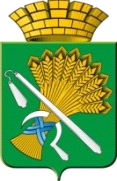 АДМИНИСТРАЦИЯ КАМЫШЛОВСКОГО ГОРОДСКОГО ОКРУГАП О С Т А Н О В Л Е Н И Еот 09.07.2020  N 460Об утверждении списков граждан, имеющих право на получение однократно бесплатно в собственность земельных участков для индивидуального жилищного строительства на территории Камышловского городского округа за 2 квартал 2020 годаРуководствуясь статьями 22, 26 Закона Свердловской области от 7 июля 2004 года №18-ОЗ «Об особенностях регулирования земельных отношений на территории Свердловской области», в соответствии с Уставом Камышловского городского округа, Положением о порядке ведения очереди граждан, состоящих на учете в качестве лиц, имеющих право на предоставление в собственность бесплатно земельных участков, находящихся в муниципальной собственности, и земельных участков, государственная собственность на которые не разграничена, расположенных на территории Камышловского городского округа, для индивидуального жилищного строительства, утвержденным решением Думы Камышловского городского округа от 17.11.2016 г. №34, на основании информации Министерства по управлению государственным имуществом Свердловской области, администрация Камышловского городского округаПОСТАНОВЛЯЕТ:Утвердить:Список граждан, имеющих право на внеочередное получение однократно бесплатно в собственность земельных участков для индивидуального жилищного строительства на территории Камышловского городского округа за 2 квартал 2020 года (список №1 прилагается).Список граждан, имеющих право на первоочередное получение однократно бесплатно в собственность земельных участков для индивидуального жилищного строительства на территории Камышловского городского округа за 2 квартал 2020 года (список №2 прилагается).Список граждан, имеющих право на получение однократно бесплатно в собственность земельных участков для индивидуального жилищного строительства на территории Камышловского городского округа за 2 квартал 2020 года (список №3 прилагается).   2. Настоящее постановление разместить на официальном сайте Камышловского городского округа в информационно-телекоммуникационной сети «Интернет» и на информационном стенде Комитета по управлению имуществом и земельным ресурсам администрации Камышловского городского округа.3. Контроль за исполнением настоящего постановления возложить на председателя Комитета по управлению имуществом и земельным ресурсам администрации Камышловского городского округа Михайлову Е.В. И.о. главы администрацииКамышловского городского округа                                                     Е.А. БессоновПриложение №1УТВЕРЖДЕНпостановлением администрации  Камышловского городского округа от 09.07.2020 N 460Список граждан №1,имеющих право на внеочередное получение однократно бесплатно в собственность земельных участков для индивидуального жилищного строительства на территории Камышловского городского округа за 2 квартал 2020 годаПриложение №2УТВЕРЖДЕНпостановлением администрации Камышловского городского округаот 09.07.2020  N 460Список граждан №2,имеющих право на первоочередное получение однократно бесплатно в собственность земельных участков для индивидуального жилищного строительства на территории Камышловского городского округа за 2 квартал 2020 годаПриложение №3УТВЕРЖДЕНпостановлением администрации Камышловского городского округа от 09.07.2020 N 460Список граждан №3,имеющих право на получение однократно бесплатно в собственность земельных участков для индивидуального жилищного строительства на территории Камышловского городского округа за 2 квартал 2020 годаНомер очереди заявителяФамилия Имя Отчество1Левенских Татьяна Викторовна2Симонов Евгений Викторович                                Семенова Татьяна Рафаиловна 3Валеева Юлия Рафиковна4Целищева Евгения Андреевна5Шевелева Наталья Сергеевна6Боходиев Мирзомиддин Курбоназарович   Боходиева Раъно Махмарахимовна7Липкин Дмитрий Геннадьевич                                 Липкина Ольга Сергеевна8Камнева Александра Николаевна9Окольничникова Любовь Евграфовна10Косорукова Оксана Витальевна 11Соколова Любовь Юрьевна12Киприянов Эдуард Михайлович      Киприянова Ирина Николаевна13Гапонова Татьяна Владимировна14Курамова Марина Геннадьевна15Воробьев Сергей Петрович                                Воробьева Яна Алексеевна16Потапов Павел Анатольевич          Потапова Елена Борисовна 17Писцова Наталья Сергеевна 18Ширыкалова Екатерина Валентиновна19Обоскалов Александр Анатольевич Обоскалова Татьяна Андреевна20Кремлева Анастасия Владимировна21Худякова Евгения Александровна22Яргин Виктор Борисович                        Яргина Маргарита Михайловна23Широбокова Марина Андреевна24Каращуков Евгений Николаевич Каращукова Наталья Геннадьевна25Ручьев Сергей Владимирович                 Ручьева Татьяна Геннадьевна26Пульникова Елена Владимировна 27Саяпова Марина Даулетжановна 28Копытов Максим Сергеевич                                   Копытова Вера Михайловна 29Матвеева Валентина Владимировна 30Акулова Ульяна Петровна 31Кузнецов Петр Васильевич                 Кузнецова Анна Петровна 32Абатурова Светлана Юрьевна 33Селихов Петр Анатольевич                 Селихова Надежда Витальевна 34Нифантова Алена Владимировна 35Квашнин Дмитрий Владимирович Квашнина Екатерина Валерьевна 36Шевелева Алена Владимировна 37Волков Константин СергеевичВолкова Алёна Олеговна 38Ворожбит Анастасия Владимировна 39Смирнова Ксения Владимировна 40Шилов Вячеслав Анатольевич                   Шилова Оксана Леонидовна41Гриднева Анастасия Викторовна 42Петухова Светлана Николаевна43Петухова Ксения Павловна44Старкова Марина Геннадьевна 45Уфимцева Алёна Сергеевна 46Катаев Дмитрий ВалентиновичКатаева Ольга Федоровна 47Усов Роман Александрович                        Усова Любовь Юрьевна 48Ященко Елена Николаевна 49Коровкина Елена Сергеевна 50Чебыкина Елена Николаевна 51Косарев Иван Михайлович                        Косарева Марина Михайловна52Свалова Мария Сергеевна53Кузнецова Ирина Александровна54Бурылова Наталья Юрьевна55Сергеев Вячеслав ГеннадьевичСергеева Марина Алексеевна56Ачимова Инна Сергеевна57Александрова Оксана Рафаэлевна58Софронов Андрей АлександровичСофронова Галина Ивановна59Темерев Андрей Николаевич                   Трухина Анастасия Васильевна 60Пермикина Любовь Евгеньевна61Уфимцева Елена Сергеевна62Неводничек Наталья Сергеевна63Шунейкин Александр Николаевич Шунейкина Светлана Александровна64Орлова Анна Андреевна65Розин Роман Сергеевич                        Розина Марина Валерьевна66Зубрилина Галина Николаевна67Липкина Ольга Владимировна68Молокова Оксана Александровна69Одинаев Диловар Махмадалиевич70Меньшенин Александр Николаевич Меньшенина Вера Юрьевна71Якубович Екатерина Владимировна72Сопегина  Александра Игоревна73Грищеня Сергей Александрович Грищеня Александра Олеговна74Зарипов Дмитрий Владимирович Зарипова Ася Камильевна75Годунцова Наталья Михайловна76Кочнева Екатерина Владимировна77Потоптаева Ольга Александровна78Клюева Алена Леонидовна79Норицын Анатолий Викторович Норицыной Татьяны Михайловны80Бурухина Людмила Викторовна81Чупина Екатерина Николаевна82Фадеев Николай Александрович        Фадеева Анны Анатольевна83Джавадова Элмира Джанали Кызы84Семакина Вера ЮрьевнаНомер очереди заявителяФамилия Имя Отчество1Квашнина Ольга Александровна2Мосеев Александр Николаевич3Корьякин Степан Валерьевич4Широковских Наталья Николаевна5Морозова Татьяна Леонидовна6Бахарева Наталья Геннадьевна7Иванова Ольга Васильевна8Зацепилова Ирина Владимировна9Колошин Александр Анатольевич10Тепаев Евгений Сергеевич11Щипачева Галина Васильевна12Буракова Евгения Петровна13Нифонтова Ольга Васильевна                          14Рахманина Ирина Валентиновна       15Тухтасинова Мохиситора Алимжановна 16Краснова Татьяна Алексеевна            17Дерипаска Сергей Георгиевич                                    18Яковлева Светлана Евграфовна19Вахтомова Надежда Федоровна20Кондовина Светлана Анатольевна21Кокшаров Александр Владимирович22Чуркин Александр Михайлович23Либушев Александр Макарович24Зарайская Ольга Сергеевна25Ильиных Сергей Валерьевич 26Мотыцкий Анатолий Станиславович27Невенчен Дмитрий Анатольевич    28Тысячный Сергей Яковлевич                    29Олонцева Анна Николаевна                30Путинцева Полина Васильевна                      31Прорвина Светлана Николаевна                              32Алешко Сергей Владимирович                        33Костылев Александр Сергеевич34Ситникова Ирина Анатольевна 35Зайцев Андрей Юрьевич                          36Чистяков Владимир Валерьевич                                37Никитина Мария Олеговна                                          38Горбунова Наталья Викторовна                                39Нестерова Анастасия Владимировна 40Варанкин Павел Александрович 41Плюснин Валерий Дмитриевич42Чуркин Михаил Викторович         43Климова Екатерина Васильевна 44Косинцева Вероника Михайловна 45Рякина Татьяна Сергеевна 46Гришаева Евгения Валерьевна47Волков Роман Павлович           Волкова Наталья Викторовна48Григорьева Мария ВасильевнаНомер очереди заявителяФамилия Имя Отчество1Березкин Роман НиколаевичБерезкина Татьяна Михайловна2Чердынцев Константин Григорьевич Чердынцева Татьяна Николаевна3Лихачев Роман ВладимировичЛихачева Людмила Викторовна4Прохоров Андрей Владимирович Прохорова Светлана Владимировна5Куценко Олег Олегович Куценко Татьяна Александровна6Корьякин Дмитрий Иванович Корьякина Юлия Владимировна7Орлов Денис АлександровичОрлова Ольга Геннадьевна8Прожерин Андрей Владимирович Прожерина Юлия Дмитриевна9Устьянцева Татьяна Михайловна10Сушинских Игорь Александрович Сушинских Альбина Владимировна11Диких Николай Михайлович Диких Юлия Александровна12Трелинберг Анна Владимировна13Бирюкова Анна Сергеевна14Зыкова Юлия Анатольевна15Панова Екатерина Александровна16Санников Максим ВалерьевичРинг Ирина Владимировна17Бессонова Алена ВасильевнаБессонов Павел Дмитриевич18Плашкина Лариса Геннадьевна19Колясников Анатолий НиколаевичКолясникова Александра Анатольевна20Верзилов Александр ВладимировичВерзилова Светлана Павловна21Акулова Наталья Александровна22Лопатко Николай АлександровичЛопатко Оксана Александровна23Трегубов Алексей ВитальевичТрегубова Елена Сергеевна24Меньшенин Егор АлександровичМеньшенина Юлия  Сергеевна 25Прозорова Анастасия АндреевнаПрозоров Дмитрий Юрьевич26Зейда Алла АлексеевнаЗейда Александр Николаевич 27Пуркин Илья ВладимировичПуркина Надежда Юрьевна28Насонова Алена АлександровнаНасонов Сергей  Сергеевич29Омутов Евгений АлександровичОмутова Юлия Викторовна30Мельник Павел Павлович31Парадеева Светлана АндреевнаПарадеев Максим Сергеевич32Степанов Алексей Геннадьевич33Миронов Иван ЕвгеньевичМиронова Вера Николаевна34Кочнева Екатерина Владимировна35Губка Юрий ВладимировичГубка Ирина Валерьевна36Чернышов Юрий МихайловичЧернышова Алена Сергеевна 37Забрудская Екатерина ВитальевнаЗабрудский Степан Васильевич38Терещенко Анатолий ЯковлевичТерещенко Альман Ахметбековна39Слезкин Максим АлександровичСлезкина Наталья Николаевна40Марков Игорь Сергеевич Маркова Алена Евгеньевна41Прожерин Сергей АлексеевичПрожерина Ксения Павловна42Дубровский Владимир Александрович43Бабкина Любовь НиколаевнаБабкин Александр Владимирович44Черных Светлана ВладимировнаЧерных Алексей Семенович45Рахманин Алексей ЕвгеньевичРахманина Екатерина Валерьевна46Шлямов Петр Анатольевич47Сенцов Алексей ВалерьевичСенцова Ирина Анатольевна48Бронских Наталья ВладимировнаБронских Алексей Александрович49Новожилов Дмитрий Сергеевич50Корьякина Ксения Валерьевна51Суворов Сергей Васильевич                        Суворова Татьяна Сергеевна52Хороших Алексей Сергеевич                        Хороших Юлия Викторовна53Елеусизова Алмагуль Досымовна                Елеусизов Нурлан Ахметбекович54Кондовин Андрей Анатольевич                    Кондовина Елена Николаевна55Гобов Николай Андреевич56Глоба Михаил Вячеславович                            Глоба Анна Сергеевна57Корьякин Степан Валерьевич                         Корьякина Елена Геннадьевна58Лопатин Денис Юрьевич                                 Лопатина Анастасия Сергеевна59Губин Алексей Анатольевич      Губина Анна Сергеевна60Бердышев Константин Владимирович      Бердышева Юлия Сергеевна61Ельшин Дмитрий Олегович                             Ельшина Елена Витальевна62Коновалов Андрей Анатольевич                     Коновалова Юлия Игоревна63Зайцев Андрей Юрьевич                                 Зайцева Юлия Андреевна64Локшин Виктор Викторович                            Локшина Анна Евгеньевна65Ракульцева Олеся Николаевна                      Ракульцев Владимир Александрович66Якимов Николай Геннадьевич67Квашнин Андрей Вячеславович                      Квашнина Наталья Валерьевна68Копытов Павел Сергеевич69Половников Денис Васильевич                     Половникова Анна Андреевна70Николаев Андрей Александрович                Николаева Оксана Вячеславовна71Цуканов Алексей Григорьевич              Цуканова Анастасия Сергеевна72Пунегов Юрий Владимирович                   Пунегова Юлия Александровна73Терехов Сергей Викторович74Сазанов Александр Владимирович              Сазанова Евгения Владимировна75Петрова Лилия Николаевна                     Петров Игорь Васильевич76Каменев Евгений Вячеславович                             Каменева Ольга Геннадьевна77Мосеев Александр Федорович78Локтев Лев Сергеевич                                        Айтюнюр Марина Александровна79Никулин Сергей Павлович80Чеботарев Вячеслав Анатольевич81Пермикина Надежда Анатольевна82Софин Евгений Андреевич                                Софина Анастасия Анатольевна83Безбородов Максим Евгеньевич                       Безбородова Алена Нурмадовна84Халилов Денис Сергеевич                              Халилова Ксения Евгеньевна85Семенов Александр Леонидович                 Семенова Анна Сергеевна86Павлов Аким Сергеевич                                    Павлова Людмила Александровна87Никифоров Алексей Александрович    Никифорова Анна Владимировна88Чивилев Николай Александрович                  Чивилева Анна Сергеевна89Белоногов Сергей Сергеевич                       Белоногова Анна Михайловна90Прожерин Сергей Владимирович91Зырянов Михаил Николаевич     Зырянова Ольга Вячеславовна93Афанасьев Андрей Вадимович                    Афанасьева Татьяна Владимировна94Шаршапин Иван Алексеевич                     Шаршапина Анна Андреевна95Лопанов Евгений Николаевич    Лопанова Ольга Михайловна       96Куваев Александр Сергеевич        Куваева Марина Михайловна              97Гнатюк Светлана Владимировна                                     98Шкаев Владимир Николаевич          99Койнов Александр Сергеевич      Койнова Дарья Сергеевна             100Мосеев Сергей Александрович    101Хлупин Иван Валерьевич                Хлупина Валентина Анатольевна 102Розин Роман Сергеевич                      Розина Марина Валерьевна                103Шкаев Александр Владимирович                    Шкаева Мария Михайловна                               104Аксенов Виктор Павлович                            Аксенова Анна Николаевна                         105Валеев Игорь Викторович                   Валеева Елена Андреевна                               106Краев Алексей Александрович                 Краева Марина Сергеевна                    107Бронских Наталья Васильевна                     108Флягина Ольга Владимировна     109Кныш Константин Александрович                          Кныш Ольга Георгиевна                               110Ярутин Александр Николаевич    Ярутина Людмила Александровна   111Жарникова Елена Ленстальевна       112Кремлева Юлия Анатольевна    113Ильиных Алексей Николаевич      Ильиных Мария Владимировна         114Михайлов Андрей Владимирович 115Андреева Татьяна Витальевна                  116Толщин Василий Михайлович           Толщина Оксана Германовна117Толщина Анастасия Сергеевна118Святых Максим Сергеевич                   Святых Ирина  Викторовна119Климова Светлана Ивановна120Титаренко Надежда Александровна121Добрынина Елена Андреевна122Быкасова Ирина Ивановна123Вебер Александр Викторович                   Вебер Лидия Валерьевна124Чусовитина Елена Юрьевна125Брагина Ксения Александровна126Михаленко Владислав Владимирович Михаленко Ксения Андреевна127Бронских Александр Васильевич Бронских Ольга Васильевна128Гридин Роман Анатольевич             Гридина Надежда Викторовна129Клюев Александр Олегович           Клюева Марина Владимировна130Раскостов Виталий Павлович    Раскостова Анфиса Андреевна131Исакова Ольга Валерьевна             132Эрдынеева Елена Алексеевна  133Шихалева Ирина Витальевна       134Михайлов Евгений Владимирович 135Помазкин Александр Николаевич  136Бородулина Вера Олеговна        137Печерица Вячеслав Алексеевич Печерица Анастасия Андреевна 138Классен Яков Андреевич                  Классен Лилия Петровна                139Бажутина Ирина Юрьевна           140Хохряков Роман Анатольевич Хохрякова Анна Михайловна       141Сазонов Алексей Анатольевич                 Сазонова Анастасия Олеговна            142Пунегов Андрей Сергеевич          Пунегова Анна Викторовна           143Абатуров Кирилл Леонидович Абатурова Юлия Анатольевна     144Малютина Анна Владимировна 145Титов Виктор Александрович        146Шалягин Роман Андреевич                           Шалягина Ольга Евгеньевна                            147Шишкин Алексей Николаевич   Шишкина Алена Михайловна         148Дышаев Константин Геннадьевич Дышаева Оксана Андреевна        149Майданец Михаил Иванович    Майданец Ирина Владиславовна 150Ошивалов Антон Михайлович Ошивалова Татьяна Валерьевна 151Полежанкин Андрей Сергеевич Полежанкина Наталья Владимировна 152Додонов Алексей Борисович   Додонова Марина Анатольевна 153Якимова Лариса Викторовна      154Заложных Сергей Михайлович            Золожных Юлия Викторовна         155Трифанова Светлана Владимировна          156Сидоренко Сергей Александрович 157Лугвин Константин Олегович         Лугвина Юлия Валерьевна 158Прокопенко Елена Николаевна 159Маркелова Рената Владимировна 160Брагин Михаил Валерьевич 161Хабин Максим Владимирович         Хабина Анна Викторовна 162Быкасова Светлана Ивановна 163Вахрушев Сергей Евгеньевич Вахрушева Вероника Сергеевна 164Бобре Сергей Евгеньевич                            Бобре Ирина Владимировна 165Михайлов Александр Александрович Михайлова Юлия Владимировна 166Ружков Сергей Анатольевич 167Федотова Оксана Викторовна168Озорнина Галина Николаевна 169Якубович Олеся Владимировна    170Климова Елена Анатольевна                          171Григорьева Татьяна Николаевна 172Щипачева Ксения Павловна                                   173Годунцова Наталья Михайловна                                 174Шаршапина Анастасия Алексеевна 175Корьякин Алексей Сергеевич Корьякина Виктория Владимировна 176Кочнева Светлана Владимировна 177Казакова Юлия Сергеевна                        178Софронов Александр Анатольевич Софронова Юлия Сергеевна                                        179Михеев Роман Викторович                      Михеева Ольга Владимировна                             180Самойлов Олег Сергеевич              181Мустафеева Наталья Владимировна 182Исаков Александр Владимирович Исакова Анастасия Станиславовна 183Чуркин Виталий Николаевич                              Чуркина Елизавета Викторовна                              184Ачкасов Антон Васильевич            Ачкасова Ксения Алексеевна        185Куваев Александр Сергеевич        Куваева Елена Валерьевна              186Кривоногов Александр Николаевич Кривоногова Анна Фёдоровна 187Бессонов Алексей Владимирович Бессонова Ирина Александровна 188Спильниченко Виктор Владиславович Спильниченко Лейла Джаваншир 189Барняков Тимофей Андреевич190Протасов Дмитрий Юрьевич                 Кухарская Мрина Владимировна191Чуркин Алексей Николаевич192Чуркина Лариса Валерьевна193Корелин Николай Васильевич194Задорожный Вадим Анатольевич Задорожная Елена Сергеевна 195Гутовских Надежда Анатольевна196Журавлёв Евгений Михайлович Журавлева Ирина Анатольевна197Олонцев Дмитрий Александрович198Якимов Артем Олегович                         Якимова Ксения Вячеславовна199Мартюшов Иван Александрович Мартюшова Кристина Андреевна200Орлова Виктория Валерьевна201Шумков Алексей АнатольевичШумкова Кристина Сергеевна202Марков Андрей Николаевич203Дмитриев Виктор Андреевич Дмитриева Елена Николаевна204Трифанов Артем Андреевич